РЕШЕНИЕот 26.11.2014 г. № 167с. Усть-НицинскоеО тарифах на услуги муниципального унитарного предприятия «Север»Заслушав и обсудив информацию директора Муниципального унитарного предприятия «Север» Г.С. Коржавина об утверждении тарифов на услуги МУП «Север» на 2016 год, Дума Усть-Ницинского сельского поселения РЕШИЛА:Утвердить тарифы на услуги МУП «Север» на 2016 год (приложение № 1).Опубликовать настоящее решение в «Информационном вестнике Усть-Ницинского сельского поселения».Контроль за исполнением данного решения возложить на  комиссию по аграрным  вопросам, строительству, жилищно-коммунальному хозяйству (председатель Востриков Ю.И.). Глава Усть-Ницинского сельского поселения 							К.Г. СудаковаПриложение № 1 к решению Думы Усть-Ницинского сельского поселения от 26.11.2015 № 167Муниципальное унитарное предприятие «Север» на 2016 годУслуги трактора МТЗ-82З/п 17114,60 + 5186 = 22300,60*12 = 267607,20:12:168=132,74 руб.,Премия 132,74*40% = 53,10 руб.,Д/т 14,04*36 = 505,44 руб.,Д/масло 0,6 * 110 = 66 руб.,Затраты ТО и ТР 58,20 * 30% = 75,66 руб.,Рентабельность 30% - 233,95 руб.,За один час рабочего времени -----------------------------------------1066,89 руб.,Оплата за ТБО   Услуги трактора 895,30*32 = 28649,60 руб.,   Услуги разнорабочего  74,75*32 = 2392 + 30,3% (налоги)= 3116,78 руб.,   Договор: 370 штук.   Затраты:  28649,60+3116,78:370=85,85 руб.,   Рентабельность 30% - 25,75 руб.,   За один час рабочего времени--------------------------------------------111,60 руб.,Услуги электрикаЗ/плата  13000+3939 (ЕСН)=16939*12:168=100,75 руб.,Рентабельность 30 % - 30,23 руб.,За один час рабочего времени---------------------------------------------130,90 руб.,Услуги сварщика  З\плата 7923,50 + 2400,80 (ЕСН)=10324,30*12:168=61,40 руб.,  Расход электродов  1,5 пачки *1000 руб,: 8 = 187,50 руб.,  Рентабельность 30 %  - 74,70 руб., За один час рабочего времени---------------------------------------------323,60 руб.,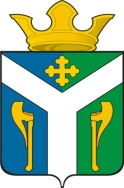 ДУМАУсть – Ницинского сельского поселенияСлободо – Туринского муниципального районаСвердловской области